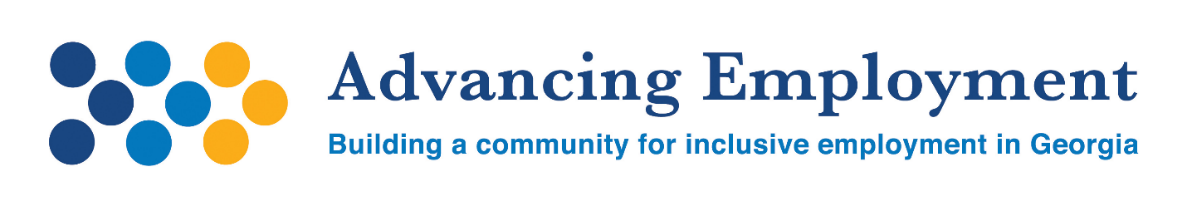 Spring 2021 CoP Webinar SeriesPart I1. March 9, 2021    2 P.M. - 3 P.M.Georgia’s Disability-IN InitiativeJames Conolly, Ph.D. is Chairperson of Disability:IN Greater Atlanta. As an affiliate of Disability:IN, this organization is a local non-profit, business-led, business-to-business educational organization. They provide members with opportunities to engage within a trusted network.Are you curious to know more about what the corporate side of employing people with disabilities is doing?  Please join us to learn more about Disability: IN and their local affiliate Disability: IN Greater Atlanta.  This organization supports businesses who want to advocate for people with disabilities within the marketplace.  Also, we will pull the curtain aside and peer into corporate recruiting departments to learn how to improve your chances on landing a job!  Dr. James Connolly, Chairperson of Disability:IN Greater Atlanta will be the speaker.Registration Link:https://zoom.us/meeting/register/tJckc-igpjouE9XDriZZwWaIbhgNeBm8QslY  2. March 23, 2021    2 P.M. - 3 P.M.What Employers Need to Know about Workplace Accommodations for Individuals with Intellectual and Developmental DisabilitiesKaren Milchus, M.S. and Ben Satterfield, Ed.D. both work at Georgia Institute of Technology. Ms. Milchus works for the Center for Assistive Technology and Environmental Access (CATEA). Dr. Satterfield works for Tools for Life.Despite being frequently overlooked in the hiring process, workers with disabilities are often viewed as among the most loyal and motivated employees. Given the right supports these individuals can be successful in a variety of emerging and important industries.  This presentation looks at the process of implementing workplace accommodations for individuals with intellectual and developmental disabilities from the employer’s perspective. It presents an overview of a research project at Georgia Tech’s Center for Inclusive Design and Innovation that is developing a tool to assist employers in the selection and implementation of workplace accommodations. The speakers will share some findings from the research concerning strategies and solutions for workers with intellectual and developmental disabilities.Registration Link:  https://zoom.us/meeting/register/tJ0vdOGrqDMuHNAawbEV68WK-QWFSEDYmLY53. March 30, 2021   2 P.M. – 3 P.M.Expanding Opportunities Through Telework: For the Covid Era and BeyondTracy Rackensperger, Ph.D. is the Resources and Outreach Manager for our Advancing Employment initiative. Dr. Rackensperger holds a public service faculty position within the College of Family and Consumer Sciences at the University of Georgia, Institute on Human Development and Disability.Teleworking provides many opportunities and benefits for people with disabilities. At a time when many of us are teleworking, we have come to learn the many advantages and challenges of working from home. This webinar explores several items related to supporting people with disabilities in teleworking situations. We will discuss the definition and models of telework, the advantages and disadvantages for people with disabilities, addressing literacy and the digital divide, supports needed, problem-solving issues of social isolation, and the impact Covid has had on advancing telework. Dr. Rackensperger will speak to her research about this area as well as her own experiences teleworking as a person with disabilities.Registration Link: 
https://zoom.us/meeting/register/tJcrdO-gqz8oGd1r6zQRkFMxDjOuEuaHP8oK Stay tuned for Part II.  